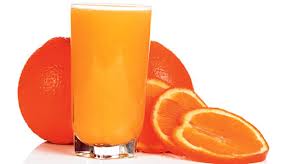 за период:  28.03 - 01.04.2022.                  *установа задржава право промене јеловника из техничких разлога                                                                                                                      нутрициониста установе                                                                                                                                                                                                                                                                                                           Војка Арсић, Јелена Јовановић ПРЕДШКОЛСКА УСТАНОВА ЧУКАРИЦАБр: 559/1 датум 14.03.2022.год.                            БЕОГРАД, Пожешка број 28   Тел: 3058-717                                                                                                                                                                                                                                                                                                                                                                                                                                                                                                                      датумДоручакУжинаРучакпонедељак28.03.Намаз од качкаваља и путера, хлеб, јогуртПлазма кекс, ђусПарадајз чорба, запечени макарони са сиром и јајима, цвекла салата, јабукауторак29.03.Барено јаје, павлака, хлеб, млекоИнтегрални сутлијаш са какаомПанирани ослић, пире од спанаћа, кисело млеко, хлеб, јабукасреда30.03.Шунка, путер, хлеб, млекоЛења пита са јабукама, млекоВариво од шаргарепе и кромпира са јунећим месом, цвекла салата, хлеб, мандариначетвртак31.03.Мед, путер, хлеб,млекоПогачица од ражаног брашна са сиром, чајЂувеч са пилећим филеом, купус салата, хлеб, јабукапетак01.04.Намаз од скуше и крем сира, хлеб, јогуртПита са вишњама, чајБоранија са јунећим месом, филе паприке салата, хлеб, поморанџаенергетска вредностбеланчевинемастиугљенихидратиминералиминераливитаминивитаминивитаминивитаминивитаминиенергетска вредностбеланчевинемастиугљенихидратиСаFeАБ1Б2СРР4405,7836,4938,01139,92605,786,651378,710,731,07117,656,07